Photo credits Mondo Mendini – The World of Alessandro Mendini

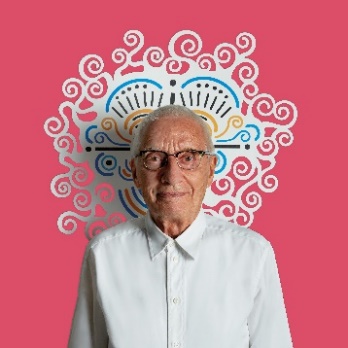 1.
Alessandro MendiniPhoto: Carlo Lavatori – Alessandro Mendini Archive 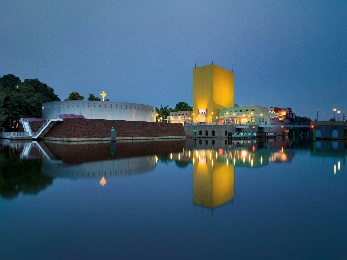 2a.Groninger Museum, GroningenPhoto: Erik en Petra Hesmerg 2014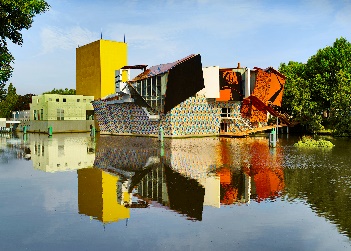 2b.Groninger Museum, GroningenPhoto: Erik en Petra Hesmerg 2014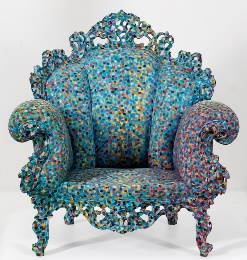 3.Alessandro Mendini, Poltrona di Proust, 1978, collection Groninger Museum.Photo: Marten de Leeuw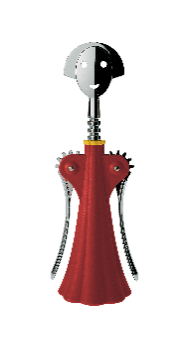 4.Alessandro Mendini, Anna G., 1994, corkscrew for Alessi.Photo: Alessi – Alessandro Mendini Archive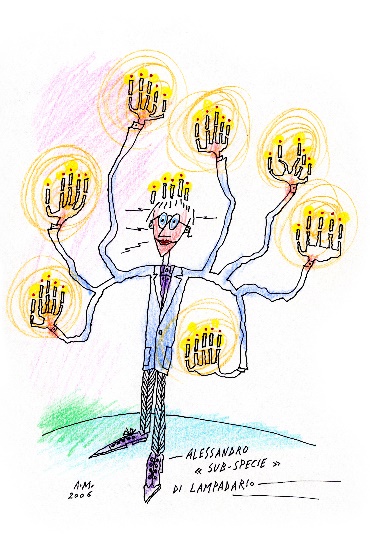 5.Alessandro Mendini, Alessandro as ‘sub-species’ of a Chandelier, 2006, Alessandro Mendini Archive, Milan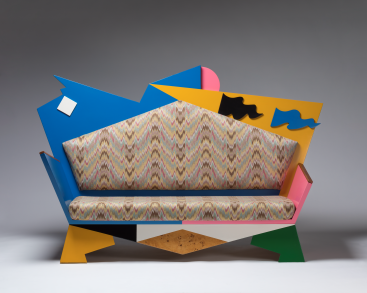 6.Alessandro Mendini, Kandissi Sofa, 1980, collection Groninger Museum.Photo: Heinz Aebi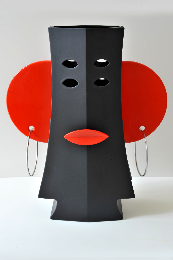 7.Alessandro Mendini, Abissina, 2018, produced by Alessio Sarri, Sesto Fiorentino.Photo: Marta Sansoni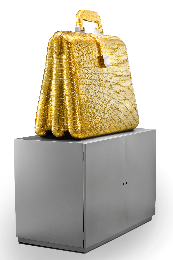 8.Alessandro Mendini, Mobili per uomo: Borsa, 1997, collection Fondazione Bisazza, Vicenza.Photo: Ottavio Tomasini – Fondazione Bisazza Archive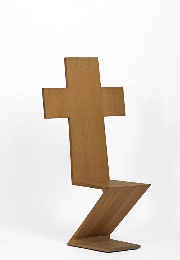 9.Alessandro Mendini, Redesign: Zig Zag Rietveld, 1978, collectie Groninger Museum.Foto: Marten de Leeuw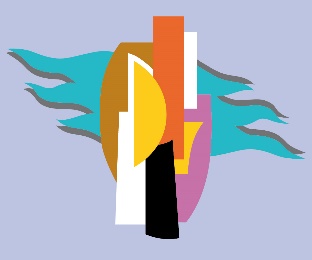 10.Alessandro Mendini, Per Depero, 2010, produced by Galleria Paolo Curti / Annamaria Gambuzzi Milano.Photo: Alessandro Mendini Archive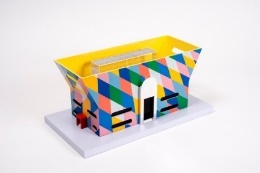 11.
Alessandro Mendini and Francesco Mendini, Model for Fursys, Chung Ju, Zuid-Korea, 2018, collection Atelier Mendini, Milan / Abet Laminati, Bra.Photo: Roberto Gennari Feslikenian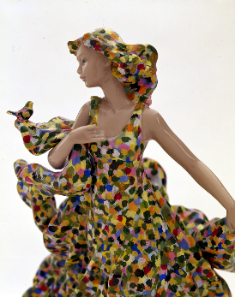 12.Alessandro Mendini, Damina Llandrò, 2000, collection Alessandro Mendini, Milan.Photo: Marco Ferrero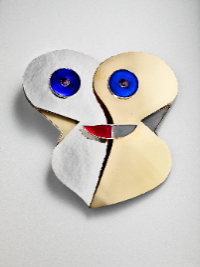 13.Alessandro Mendini, Depero, 2017, produced by Argenteria Pampaloni Firenze.Photo: Arigo Coppitz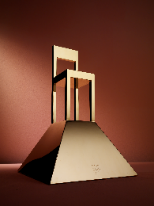 14.Alessandro Mendini, Lassù, part of the series sculptures in golden brass, 1994-2005, produced by Short Stories. Photo: Riccardo Bianchi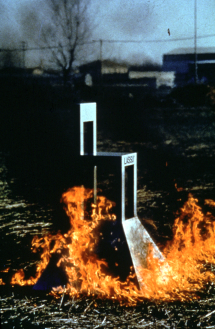 15.Alessandro Mendini, Performance Lassù, 1974.Photo: Alessandro Mendini Archive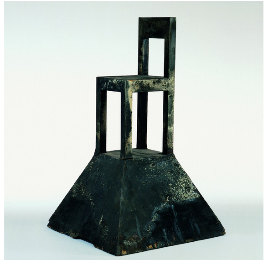 16.Alessandro Mendini, Lassù, 1974, collection Vitra Design Museum, Weil am Rhein.Photo:  Vitra Design Museum  - Alessandro Mendini Archive 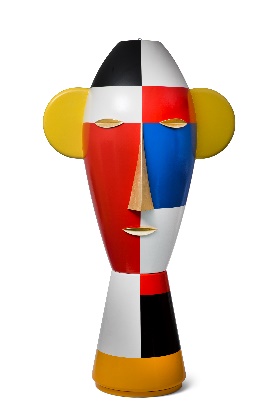 17.Alessandro Mendini, Tête géante, 2002, collection Alessandro Mendini, Milan.Photo: Groninger Museum / Heinz Aebi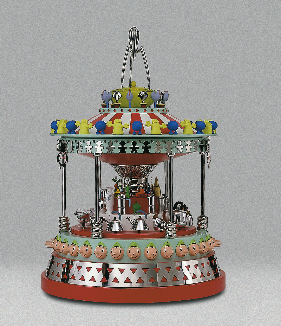 18.Alessandro Mendini, Giostrina Alessi, 2000, musical carousel, lacquered wood, steel, plastic, Museo Alessi, Crusinallo Photo: Museo Alessi / Sergio Ricco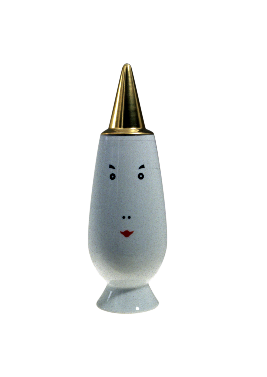 19.Alessandro Mendini and Mara Voce, 100% Make Up, 1992, for Alessi, porcelain, Groninger Museum, GroningenPhoto: Groninger Museum / Marten de Leeuw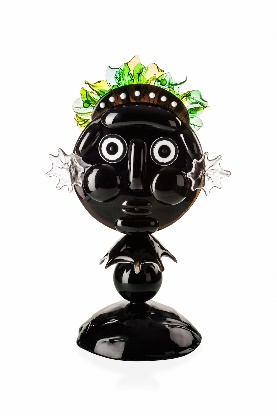 20.Alessandro Mendini, Falstaff, 2015, sculpture forVenini, glass, Venini, Venice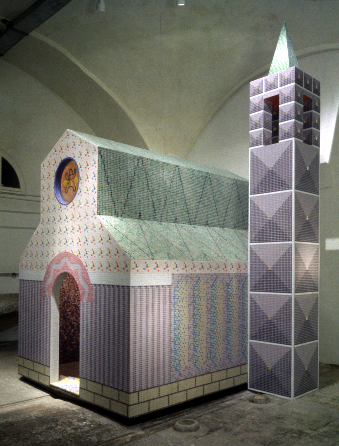 21.Alessandro Mendini, Petite cathédrale, 1996-2002,for Bisazza, miniature building in glass mosaic, wood,mosaic, glass, plastic, ox-eye window by Mimmo Rotella, Fondation Cartier pour l’art contemporain, ParisPhoto: Fondation Cartier pour l’art contemporain / Luc Bougly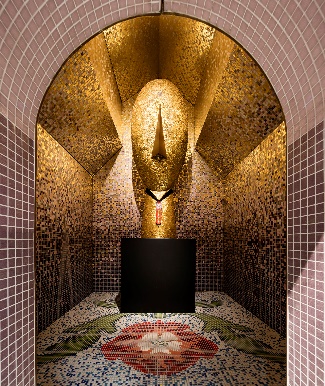 22.Alessandro Mendini, Visage archaïque, 2002, sculpturefor Bisazza, hand-cut gold mosaic, Swarovski crystal,Fondation Cartier pour l’art contemporain, ParisPhoto: Luc Boegly / Fondation Cartier pour l’art contemporain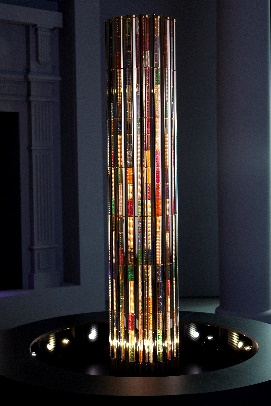 23.Alessandro Mendini, Colonna di Cartier, 2009, gold,precious stones, pearls, bronze, granite, Cartier, Paris Photo: Société Cartier / Alessandro Mendini Archive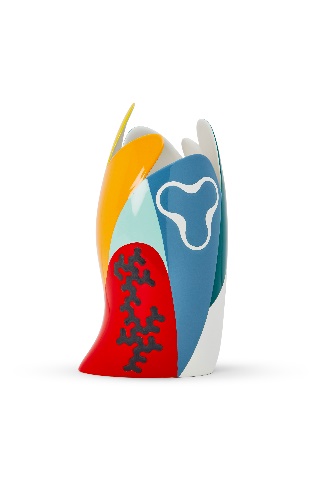 24.Alessandro Mendini, Sinuoso, 2019, ceramic vase for Maison Matisse, Alessandro Mendini Archive, Milan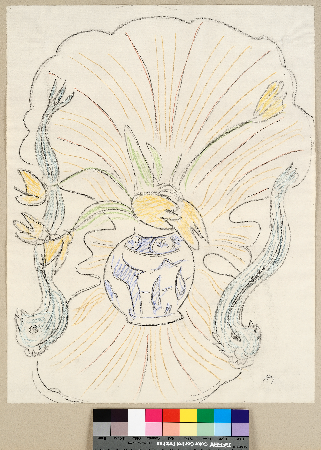 25.Henri Matisse, Rocaille armchair and bouquet of tulips, 1943, coloured pencil on paper, private collection, Paris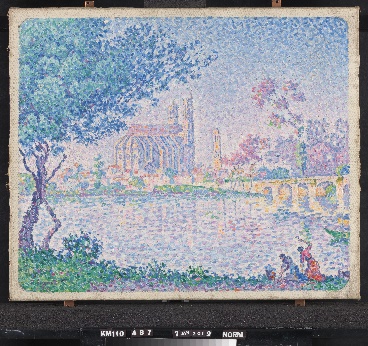 26.Paul Signac, Mantes, 1899/1900, oil on canvas, Kröller-Müller Museum, OtterloPhoto: Rik Klein Gotink, Harderwijk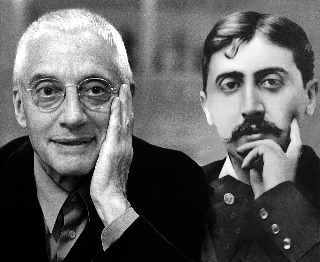 27.Alessandro Mendini and Marcel Proust, 2010, photomontage by Laura Villani; photo of Alessandro Mendini by Gitty Darugar, Alessandro Mendini Archive, Milan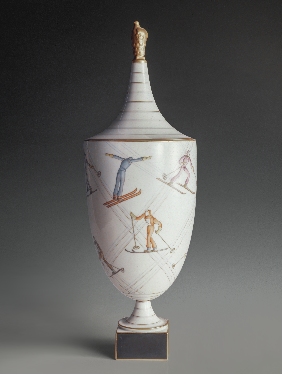 28.Gio Ponti, Urn, ca. 1935, porcelain, Antonello Collection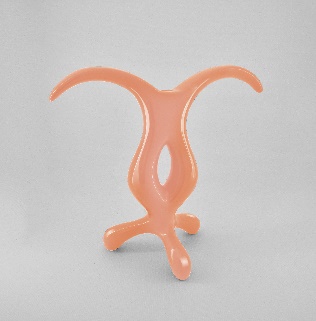 29.Anna Gili, CRO, 2016, resin and lacquered polystyrene, Anna Gili Design Studio, Milan Photo: Anna Gili Design Studio / Alessandro Mendini Archive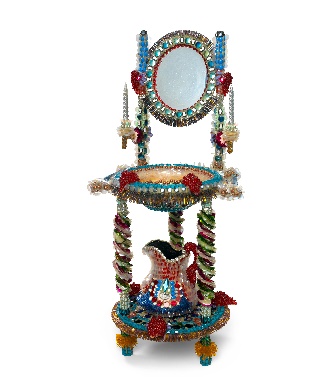 30.Rhonda Zwillinger, Cleanliness is next to Godliness, 1986,mixed media, Groninger Museum, Groningen Photo: Groninger Museum / John Stoel